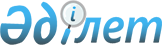 О предоставлении  на договорной основе помещений и определения мест для 
размещения агитационных  печатных материалов для всех кандидатов с избирателями во время выборовПостановление акимата района Т.Рыскулова Жамбылской области от 22 августа 2014 года № 332. Зарегистрировано Департаментом юстиции Жамбылской области 03 сентября 2014 года № 2305      Примечание РЦПИ.

      В тексте документа сохранена пунктуация и орфография оригинала.

      В соответствии с пунктами 4, 6 статьи 28 Конституционного Закона Республики Казахстан от 28 сентября 1995 года «О выборах в Республики Казахстан» акимат района ПОСТАНОВЛЯЕТ:



      1. Предоставить кандидатам на договорной основе помещения для встреч с избирателями согласно приложению 1.



      2. Совместно с Т.Рыскуловской районной территориальной избирательной комиссией (по согласованию) определить места для размещения агитационных печатных материалов для всех кандидатов согласно приложению 2.



      3. Контроль за исполнением настоящего постановления возложить на руководителя аппарата акима района Тлепова Манарбека Амреевича.



      4. Настоящее постановление вступает в силу со дня государственной регистрации в органах юстиции и вводится в действие по истечении десяти календарных дней со дня его первого официального опубликования.

 

      Аким района                                Ж. Айтаков«СОГЛАСОВАНО»

Председатель территориальной

избирательной комиссии

района Т.Рыскулова

М.Тлепов

22 август 2014 г.

Приложение № 1

к постановлению акимата

района Т.Рыскулова за № 332

от «22» августа 2014 года 

Помещения для встреч кандидатов с избирателями на договорной основе

Приложение № 2

к постановлению акимата

района Т.Рыскулова за № 332

от 22 августа 2014 года 

Места для размещения агитационных печатных материалов

для всех кандидатов
					© 2012. РГП на ПХВ «Институт законодательства и правовой информации Республики Казахстан» Министерства юстиции Республики Казахстан
				№Наименованиесельских округовПомещения для встреч с избирателями1Коммунальное государственное учреждение «Аппарат акима Куланского сельского округа района Т.Рыскулова»село Кулан, улица Жибек жолы № 80здание кинотеатра «Сулутор»2Коммунальное государственное учреждение «Аппарат акима Кайындинского сельского округа района Т.Рыскулова»село Кайынды, улица Жорабек № 16здание дома культуры3Коммунальное государственное учреждение «Аппарат акима Теренозекского сельского округа района Т.Рыскулова»село Теренузек, улица Жайлыш № 1здание дома культуры4Коммунальное государственное учреждение «Аппарат акима Акыртюбинского сельского округа района Т.Рыскулова»село Акыртюбе, улица Шарипхан № 46. Здание Акыртюбинской средней школы.5Коммунальное государственное учреждение «Аппарат акима Орнекского сельского округа района Т.Рыскулова»село Урнек, улица Е.Алпысбайулы № 31. здание Алгабасской средней школы.6Коммунальное государственное учреждение «Аппарат акима Кумарыкского сельского округа района Т.Рыскулова»село Кумарык, улица Жибек жолы № 63. здание дома культуры7Коммунальное государственное учреждение «Аппарат акима Новосельского сельского округа района Т.Рыскулова»село Юбилейный, улица Комсомолькая № 27. здание дома культуры8Коммунальное государственное учреждение «Аппарат акима Когершинского сельского округа района Т.Рыскулова»село Когершин, улица Амреев № 10 здание средней школы Актоган9Коммунальное государственное учреждение «Аппарат акима Кокдоненского сельского округа района Т.Рыскулова»село Кокдонен, улица Ш.Уалиханов № 89 здание дома культуры10Коммунальное государственное учреждение «Аппарат акима Абайского сельского округа района Т.Рыскулова»село Енбекши, улица К.Сатпаев № 48 здание средней школы имени Абая.11Коммунальное государственное учреждение «Аппарат акима Каракыстакского сельского округа района Т.Рыскулова»село Каменка, улица Жибек жолы № 103 здание дома культуры12Государственное учреждение «Аппарат акима Жанатурмыского сельского округа района Т.Рыскулова»село Жанатурмыс, улица К.Сатпаев № 58 здание средней школы имени К.Сатпаева13Коммунальное государственное учреждение «Аппарат акима Луговского сельского округа района Т.Рыскулова»село Луговое, улица С.Есимов № 61 здание дома культуры14Коммунальное государственное учреждение «Аппарат акима Акбулакского сельского округа района Т.Рыскулова»село Р.Сабденов, улица Курмангазы № 2 здание дома культуры15Коммунальное государственное учреждение «Аппарат акима Корагатинского сельского округа района Т.Рыскулова»село Курагаты, улица Толеби № 15 здание дома культуры№Наименование сельских округовМесто проведение встреч1Коммунальное государственное учреждение «Аппарат акима Куланского сельского округа района Т.Рыскулова»Щит по адресу: село Кулан, улица Жибек жолы № 318.Щит по адресу: село Кулан, улица Жибек жолы № 85.Щит по адресу: село Каракат, улица Ә.Сулейменулы № 28.2Коммунальное государственное учреждение «Аппарат акима Кайындинского сельского округа района Т.Рыскулова»Щит по адресу: село Кайыңды, улица Жорабек № 253Коммунальное государственное учреждение «Аппарат акима Теренозекского сельского округа района Т.Рыскулова»Щит по адресу: село Теренузек, улица Жайлыш № 14Коммунальное государственное учреждение «Аппарат акима Акыртюбинского сельского округа района Т.Рыскулова»Щит по адресу: село Акыртюбе, улица Шарипхан № 46.5Коммунальное государственное учреждение «Аппарат акима Орнекского сельского округа района Т.Рыскулова»Щит по адресу: село Урнек, улица Е.Алпысбайулы № 31Щит по адресу: село Абжапар, улица С.Акурпек № 42Щит по адресу: село Жарлысу, улица С.Муканова № 1.6Коммунальное государственное учреждение «Аппарат акима Кумарыкского сельского округа района Т.Рыскулова»Щит по адресу: село Кумарык, улица Жибек жолы № 63Щит по адресу: село Алгабас, улица С.Игисинова № 1.7Коммунальное государственное учреждение «Аппарат акима Новосельского сельского округа района Т.Рыскулова»Щит по адресу: село Юбилейное, улица Шевченко № 27.8Коммунальное государственное учреждение «Аппарат акима Когершинского сельского округа района Т.Рыскулова»Щит по адресу: село Когершин, улица Амангелди № 43.9Коммунальное государственное учреждение «Аппарат акима Кокдоненского сельского округа района Т.Рыскулова»Щит по адресу: село Кокдонен, улица Ш.Уәлиханов № 89Щит по адресу: село Жаксылык, улица Жамбыла № 1410Коммунальное государственное учреждение «Аппарат акима Абайского сельского округа района Т.Рыскулова»Щит по адресу: село Енбекши, улица Қ.Сәтпаева № 9211Коммунальное государственное учреждение «Аппарат акима Каракыстакского сельского округа района Т.Рыскулова»Щит по адресу: село Каменка, улица Жібек жолы поворот село Жалпаксаз.Щит по адресу: село Казах, улица Абая № 65.Щит по адресу: село Жалпаксаз, улица Ш.Омарова № 11.Щит по адресу: село Тасшолак, улица Жамбыла № 20.12Государственное учреждение «Аппарат акима Жанатурмыского сельского округа района Т.Рыскулова»Щит по адресу: село Жанатурмыс, улица Қ.Сәтпаева № 4513Коммунальное государственное учреждение «Аппарат акима Луговского сельского округа района Т.Рыскулова»Щит по адресу: село Луговое, улица С.Есимова № 61.Щит по адресу: село Луговое, улица Т.Рыскулова № 4/б.Щит по адресу: село Луговое, улица Жантели батыр № 32.14Коммунальное государственное учреждение «Аппарат акима Акбулакского сельского округа района Т.Рыскулова»Щит по адресу: село Р.Сабденова, улица Р.Сабденова № 25.Щит по адресу: село Кызылшаруа, улица Жамбыла № 84.Щит по адресу: село Байтели, улица Конырат № 3.15Коммунальное государственное учреждение «Аппарат акима Корагатинского сельского округа района Т.Рыскулова»Щит по адресу: село Курагаты, улица Төлеби № 15.Щит по адресу: село Аккайнар, улица Жамбыла № 13.